ĐỀ ÔN TẬP TOÁN HKII - LỚP 2 NĂM HỌC: 2020-2021                                                                    ĐỀ  1Bài 1 :  Đội Một trồng được 350 cây , đội Hai trồng được ít hơn đội Một 140 cây. Hỏi đội Hai trồng được bao nhiêu cây ?............................................................................................................................................................................................................................................................................................................. ............................................................................................................                                                                                              Bài 2 :  Một trường tiểu học có 364 học sinh trai và 235 học sinh gái. Hỏi trường tiểu học đó có bao nhiêu học sinh     .............................................................................................................................................................................................................................................................................................................. ............................................................................................................          Bài 3 :  Có 27 bút chì màu chia đều cho 3 nhóm. Hỏi mỗi nhóm có bao nhiêu bút chì màu? .............................................................................................................................................................................................................................................................................................................. ............................................................................................................ Bài 4 :  Khối lớp hai có 102 học sinh. Khối lớp ba có 127 học sinh. Hỏi cả hai khối có bao nhiêu học sinh?.............................................................................................................................................................................................................................................................................................................. ............................................................................................................Bài 5 :  Bể thứ nhất chứa 885l nước, bể thứ hai chứa ít hơn bể thứ nhất 215l nước. Hỏi bể thứ hai chứa bao nhiêu lít nước?.............................................................................................................................................................................................................................................................................................................. ............................................................................................................Bài 6 :  Có 24 bút chì màu ,chia đều cho 3 nhóm .Hỏi mỗi nhóm có mấy bút chì màu?.............................................................................................................................................................................................................................................................................................................. ............................................................................................................Bài 7 :  Mỗi chuồng có 4 con thỏ. Hỏi 5 chuồng như thế có bao nhiêu con thỏ ?.............................................................................................................................................................................................................................................................................................................. ............................................................................................................Bài 8 : Tính chu vi hình tam giác biết mỗi cạnh của tam giác đều bằng 5cm............................................................................................................................................................................................................................................................................................................... ............................................................................................................Bài 9:  Quãng đường AB dài 167km. Quãng đường CD ngắn hơn quãng đường AB 15km. Hỏi quãng đường CD dài bao nhiêu ki-lô-mét ?.............................................................................................................................................................................................................................................................................................................. ............................................................................................................Bài 10:  Tìm số có hai chữ số biết hiệu của chữ số hàng chục và chữ số hàng đơn vị bằng 5 và tích của hai chữ số bằng 24. .............................................................................................................................................................................................................................................................................................................. ............................................................................................................Bài 11:  1 lớp học có 32 học sinh, xếp đều thành 4 hàng. Hỏi mỗi hàng có bao nhiêu HS ?..................................................................................................................................................................................................................................................................................Bài 12: Tìm x :  x  x  3 =  27                  x  : 5  =  4                                x + 125 = 456.............................................................................................................................................................................................................................................................................................................. ............................................................................................................  x - 27 = 63	          			    x : 4 = 5                     	                 285 –x = 123 .............................................................................................................................................................................................................................................................................................................. ............................................................................................................ x  x 5  - 10   = 35                       x + 15 – 26  = 174                                 25 + 29 + x = 95 .............................................................................................................................................................................................................................................................................................................. ............................................................................................................ 2 x x  = 19 – 7                           2 x x + 16    = 84  - 46               2 x x   + x   =  17-2.............................................................................................................................................................................................................................................................................................................. ............................................................................................................Bài  13: Tìm y: y + 300 = 800                   y – 500 = 200                    600 – y = 300.............................................................................................................................................................................................................................................................................................................. ............................................................................................................Bài 14:  Đặt tính rồi tính 446  + 190		443  +  154		485  -  242		118 -  88…………		…………		………….		………..…………		…………		………….		………..…………		…………		………….		………..Bài  15:  Điền số thích hợp vào chỗ chấm 100 cm                    =……m		1m                            =……mm24cm – 4cm + 30cm=……..		30cm + 7cm – 37cm =…….Bài  16:  Điền dấu >,<, =          492.......429        ;   	  376.........673       ;  	 4 x 7......32    ;          654......600 + 54Bài  17: Tính chu vi hình tam giác biết mỗi cạnh của tam giác đều bằng 5cm............................................................................................................................................................................................................................................................................................................... ............................................................................................................Bài 18:  Tính nhẩm                2 x 6 = …              3 x 6  =…	  27 : 3 =…           20 : 4 =…               15 : 3 = …              24 : 4 =…           4 x 7 =…            5 x 5 =…Bài 19: Đường gấp khúc ABCD gồm 3 đoạn. Đoạn AB dài 15cm, đoạn BC dài 1dm7cm, đoạn CD dài 1dm4cm. Tính độ dài đường gấp khúc ABCD?……………………………………………………………………………………………………………………………………………………………………………………………………………………………………………………………………………………………………………………………………………………………………………………………………………………………………………………………………………………………….                                                             ĐỀ 2Bài 1. (3điểm) Viết số thích hợp  vào chỗ chấm :78 ; 79 ; 80 ; ……………………………………………………………. ; 8576 ; 78 ; 80 ; ……………………………………………………………. ; 90e)g)Bài 2. (2điểm) Đặt tính rồi tính :      545 + 36            537 - 28            434 + 156                          280 – 57Bài 3.(2điểm) Tìm X                a. X + 48 = 63                                           b. X - 24 = 16Bài 4.(2điểm) Giải toán :Anh Hoàng cân nặng 46kg, Minh cân nhẹ hơn anh Hoàng 18kg. Hỏi Minh cân nặng bao nhiêu ki-lô-gam ?ĐỀ 3I. TRẮC  NGHIỆM Câu 1. Số liền sau của 599 là  ………………….                       Câu 2. Số 908 được viết thành tổng là:                       A.900 + 8		B. 900 + 80 		C.90 + 8		D. 90 + 0 +8Câu 3.  ……m = 1 km.									A. 10 m		B. 100 m		C. 1000 m		D. 1 mCâu 4. Phép tính  30 : 3 x 0 = ?				A.10			B.30			C.3			D. 0Câu 5. Khoanh tròn vào  số lớn nhất trong các số sau:   527; 275;  257;  572. Câu 6.  Nối	(1,5đ)									              0 x 5 x 2	 4 x 1 + 1	0 : 10 + 7	Câu 7. Hình nào đã tô màu số hình vuông:         A							B                                 		                                                                                                                                         Câu 8:  Em của Bình cao 105 cm, Bình cao hơn em 35cm. Vậy chiều cao của Bình là: 	A.135 cm		B. 125 cm		C.140 cm		D.150 cm Câu 9: Ðúng ghi Ð, sai ghi S vào ô trống. Hình vẽ bên có mấy hình tứ giác? 	 	-Có 3  hình tứ giác			-Có 2 hình tứ giác  		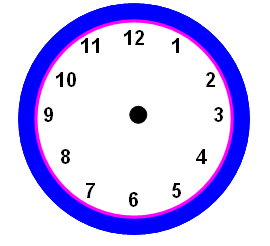 Câu 10:  Đồng hồ chỉ mấy giờ ? 	A. 9 giờ 30 phút          B. 6 giờ 45 phút	C. 6 giờ 9 phút	D. 9 giờ 6 phútII.TỰ LUẬN        	Câu 1: Đặt tính rồi tính.                  723 - 302 			           100 - 57                            546 + 432Câu 2.  Tìm x. (1đ)    x  x 3  =  27	                     5  +  x = 35-15Câu 3. Điền số thích hợp vào ô trống (0,5đ).			4 =  + 4  =  4 :  Câu 4:  Bài toán (1đ)Cô giáo có 28 quyển truyện, cô chia đều cho 4 tổ.  Hỏi mỗi tổ có bao nhiêu quyển truyện?						                                                    ĐỀ  4Phần I:  Trắc nghiệm (2 điểm)  Khoanh tròn vào chữ cái trước câu trả lời đúng:Bài 1. Số gồm:  8 trăm  6 đơn vị  viết là:86                           B. 806                           C. 68Bài 2. Giá trị của chữ số 8 trong  287 là:                     A. 800                           B. 8                                C.80Bài 3. Trong hình vẽ bên có mấy hình tam giác2       B. 3           C. 4Trong hình bên có mấy hình chữ nhật4       B. 3           C. 2Bài 4.   2 dm 4 cm = .....cm . Số điền vào chỗ ..... là: A .  24                    B.  204                C. 6                     D. 24 Phần II. Tự luận (8 điểm):Bài 1: ( 2 điểm)Đặt tính rồi tính:          146 + 213              58 + 26               	         100 – 28                      868 - 263--------------------	---------------------		------------------------	-----------------------------------------	---------------------		------------------------	---------------------------------------------	---------------------		------------------------	----------------------Bài 2: ( 2 điểm) Tìm X, biết                  x :  5  =  6                                                           x  x 2  =  14 + 6    --------------------------------------------------	----------------------------------------------------------------------------------------------------	----------------------------------------------------------------------------------------------------	----------------------------------------------------------------------------------------------------	-------------------------------------------------Bài 3: ( 2 điểm) Lớp 2A có 32 học sinh xếp thành 4 hàng. Hỏi mỗi hàng có bao nhiêu học sinh ?		Tóm tắt					Bài giải---------------------------------------------	------------------------------------------------------------------------------------------------------	------------------------------------------------------------------------------------------------------	------------------------------------------------------------------------------------------------------	---------------------------------------------------------       Bài 4 : ( 2 điểm)  Số hạng thứ nhất bằng 38, số hạng thứ hai lớn hơn số hạng thứ nhất nhưng bé hơn 40. Tính tổng của hai số đó ? ............................................................................................................................................................................................................................................................................................................................................................................................................................................................................................................................................................................................................                                                               ĐỀ 5I. Phần trắc nghiệm:    Hãy khoanh tròn vào chữ cái trước câu trả lời đúng cho mỗi bài tập dưới đây:Câu 1. Số liền trước của số 525 là:                          A.    524                       B.   526Câu 2. 1km = .......m                         A. 800 m       B. 100m        C . 1000mCâu 3 . x : 2 = 0 ; x là:                          A. x = 1               B. x = 2                  C. x = 4                   D. x = 0Câu 4. Tam giác ABC có các cạnh lần lượt là 120 mm, 300 mm và 240 mm. Chu vi của tam giác ABC là:                         A. 606 mm            B. 660 mm              C. 660 cm             D. 606 cmII. Phần tự luận.Bài 1. Viết các số thích hợp vào chỗ trống (1điểm)216; 217; 218; ..........; ..............;310; 320; 330; ..........; ...............;           Bài 2. Đặt tính rồi tính: (2 điểm)      632 + 425                     451+ 46                 772 – 430              386 – 35………………………………………………………………………………………………………………………………………………………………………………………………………………………………………............................................................Bài 3: Tính (2 điểm)a/ 3 x 6 + 47 =                          c/ 4 x 7 – 19 =…………………………………………………………………………………………………………………………………………………………………………………..b/ 45 : 5 – 5 =                           d/ 16 : 2 + 37 =……………………………………………………………………………………………………………………………………………………………………………………Bài 4. Giải bài toán sau: ( 2 điểm ) Lớp em có 21 bạn, xếp đều thành 3 hàng. Hỏi mỗi hàng có bao nhiêu bạn? …………………………………………………………………………………………………………………………………………………………………………………..Bài  5 ( 1 điểm). - Trong hình bên:Có …. hình tam giácCó ….. hình tứ giác                                                                                  ĐỀ 36I. Phần trắc nghiệm( 2 điểm)       Khoanh vào chữ cái ý trả lời đúng nhất trong mỗi câu sau:Bài 1(1đ) a)Chín trăm hai mươi mốt viết là:      A. 921                B. 912                     C.920 b) Số liền trước số 342 là:      A. 343                B. 341                     C. 340Bài 2( 0,5đ). Giá trị của chữ số 8 trong  287 là:      A. 800               B. 8                        C.80Bài 3( 0,5đ). Trong hình vẽ bên có mấy hình tam giác2       B. 3           C. 4II. Phần tự luận (8 điểm)Bài 1( 2đ ): Đặt tính rồi tính: 973 – 251                                    342 +251  90 – 34                                      56 + 27.................................................................................................................................................................................................................................................................................................................................................................................................................Bài 2 ( 2đ): Tính a.  415 -201 + 125 = .....................        b. 24 : 3 x 2 = ......................                                = .....................                          = ......................Bài 3( 1đ) Số ?         a) 910, 920, 930, ……, ……, 960        b) 212, 213, 214, ……, ……, 217, 218Bài 4 (2đ). Lớp 2A có 32 học sinh xếp thành 4 hàng. Hỏi mỗi hàng có bao nhiêu học sinh ?........................................................................................................................................................................................................................................................................................................................................................................................................................................................Bài 5( 1đ): Tìm một số biết rằng số đó cộng với số nhỏ nhất có 3 chữ số khác nhau thì được số lớn nhất có 3 chữ số khác nhau............................................................................................................................................................................................................................................................................................................................................................................................................................................................................................................................................................................................................                                                                     ĐỀ 6Bài 1: Tính nhẩm.         2 x 6 = ……        18 : 2 = ……         4 x 6 = ……           10 : 5 = ……         3 x 6 = ……        24 : 4 = ……         5 x 7 = ……           20 : 4 = ……Bài 2: Đặt tính rồi tính.         654 + 344             342 – 212                 729 + 113              474 – 463 .......................................................................................................................................................................................................................................................... .................................................................................................................................................................................................................................................................................................. .................................................................................................................................................................................................................................................................................................. ........................................Bài 3: So sánh                    302 ... 310                                              321 ...  298                   658  ...  648                                         30 - 3 ...  40 - 3                   599 ...  597 + 2                                     1000 ...  998 + 2 Bài 4:          Một trường tiểu học có 265 học sinh nam và 234 học sinh nữ. Hỏi trường tiểu học đó có tất cả bao nhiêu học sinh ?.......................................................................................................................................................................................................................................................... .................................................................................................................................................................................................................................................................................................. .................................................................................................................................................................................................................................................................................................. ........................................Bài 5:  Khoanh vào chữ cái đặt trước kết quả đúng.         Số hình tứ giác có trong hình vẽ là ?1234ĐỀ 7PHẦN TRẮC NGHIỆM: Khoanh vào chữ cái (A,B,C,D)đặt trước kết quả đúng.Câu 1: Sáu trăm, bốn chục, bảy đơn vị hợp thành số nào?467			B. 674			C. 647Câu 2: Số liền sau số 539 là số nào?538			B. 540			C. 541Câu 3: Câu nào đúng?Muốn tìm số bị chia ta lấy thương cộng với số chia.Muốn tìm số bị chia ta lấy thương trừ đi số chia.Muốn tìm số bị chia ta lấy thương nhân với số chia.Câu 4: Tìm đáp số của bài toán:Lớp 2A có 36 học sinh chia đều thành 4 tổ học tập. Hỏi mỗi tổ có bao nhiêu học sinh?7 học sinh		B. 8 học sinh		C. 9 học sinhCâu 5: Hình nào đã tô màu  số ô vuông?          M				N				P     M				N				PHình M		B. Hình N		C. Hình P    D. Cả 3 hình M,N,PCâu 6: Câu nói nào đúng giờ trong ngày?18 giờ sáng		B. 17 giờ chiều		C. 9 giờ tối		D. 10 giờ tốiCâu 7: Câu nào thích hợp?Chiếc bàn học sinh cao 3 mQuãng đường dài 20dmChiếc bút bi dài khoảng 15cmChiếc thước kẻ dài khoảng 1kmCâu 8: Đồng hồ chỉ:A.   3 giờ 10 phút			B.   9 giờ  15 phút		C.  10 giờ 15 phút			D.   3 giờ 30 phút	Câu 9:  Tờ giấy bạc 1000 đồng có thể đổi được mấy tờ giấy bạc 500 đồng?2 tờ		B. 3 tờ		C. 4 tờ    		D. 5 tờCâu 10:    …..cm = 1m . Số thích hợp điền vào chỗ chấm là:10		B. 100		C. 1000    		Câu 11: Viết số sau thành tổng các trăm, chục, đơn vị:	580 = ……………………………………………Câu 12:Viết số sau theo thứ tự từ lớn đến bé : 807  ;  870  ;  846  ;  864  ; 888 ;  880…………………………………………………………………………………B.Phần tự luận: Câu 1: Đặt tính rồi tính 146  +  20		443  +  34		585  -  42		298 -  48.......................................................................................................................................................................................................................................................... .................................................................................................................................................................................................................................................................................................. .................................................................................................................................................................................................................................................................................................. ........................................Câu 2:  Điền số thích hợp vào chỗ chấm 100 cm                    =……m		1m                            =……mm24cm – 4cm + 30cm=……..		30cm + 7cm – 37cm =…….Câu 3:  Tìm x   x   -  34 =  49			  x   x  4  =  36                     x +12 -23 = 63.......................................................................................................................................................................................................................................................... .................................................................................................................................................................................................................................................................................................. .................................................................................................................................................................................................................................................................................................. ........................................Câu 4:   Nhà trường chia 50 bộ bàn ghế mới vào các lớp. Mỗi lớp được chia 5 bộ. Hỏi có bao nhiêu lớp được nhận bàn ghế mới ? (2 điểm).............................................................................................................................................................................................................................................................................................................. ............................................................................................................Câu 5: Tính chu vi hình tam giác ABC, biết độ dài các cạnh là : AB = 35cm, BC =15 cm, AC = 45cm. .......................................................................................................................................................................................................................................................... .................................................................................................................................................................................................................................................................................................. .................................................................................................................................................................................................................................................................................................. ........................................                                                                    ĐỀ 8    I. Trắc nghiệm khách quan * Khoanh tròn vào chữ cái trước câu trả lời đúng:1. Số  801 đọc là:         A. Một trăm linh tám                              B.  Tám trăm linh một                                             C.  Tám trăm mười2. Số liền sau của 835 là:         A. 834                            B. 838                            C. 8363.  Một ngày có ... giờ?         A. 12 giờ                        B. 24 giờ                         C. 36 giờ4.   Kết quả phép tính 68 + 24 - 12 là:         A. 80                              B. 92                                C. 905.  Kết quả phép tính 6 x 5 + 7 là:         A. 72                             B.  47                           C.  376.  1km = ... m. Số thích hợp điền vào chỗ trống là:         A. 10m                          B. 100m                          C. 1000m 7.  Hình tam giác có độ dài các cạnh đều bằng 8cm. Chu vi hình tam giác là:         A. 24cm                           B. 16cm                                C. 20cm8.  Hình bên có bao nhiêu hình vuông?         A. 5                                    B. 7                                          C. 9 II. Trắc nghiệm tự luận    1. Tính:             156                      73                      312                   875          +    38                    -  39                      +  7                   -  251          .........                  ........                  ..........               ..........  2. Tính:             5 x 6 – 11                                                                    20  : 5 x 6 .......................................................................................................................................................................................................................................................... .................................................................................................................................................................................................................................................................................................. .................................................................................................................................................................................................................................................................................................. ........................................ 3. Viết số thích hợp vào chỗ chấm:     a/ 95 ; 100 ; 105; ....     b/ 254 ; 244 ; 234 ; .... 4. Tìm x:              2 x x  = 19 – 7      2 x x + 16    = 84  - 46        2 x x   + x   =  17-2.......................................................................................................................................................................................................................................................... .................................................................................................................................................................................................................................................................................................. .................................................................................................................................................................................................................................................................................................. ........................................ 5 . Năm nay bố 36 tuổi, ông nhiều hơn bố 27 tuổi. Hỏi ông năm này bao nhiêu tuổi?             .......................................................................................................................................................................................................................................................... .................................................................................................................................................................................................................................................................................................. .................................................................................................................................................................................................................................................................................................. ........................................                                                                   ĐỀ 9    I. Phần trắc nghiệm Khoanh tròn vào chữ cái đặt trước câu trả lời đúngCâu 1. Số 251 đọc là:A. Hai trăm lăm mươi mốt.B. Hai trăm năm mươi mốt.C. Hai trăm năm mốt.Câu 2. Số Bảy trăm linh tư  viết là:	Câu 3. Chữ số 9 trong số 190 có giá trị bằng:	Câu 4. Số lớn nhất trong các số 938; 983; 839; 893 là:           Câu 5. Con lợn nặng 74kg. Con dê nhẹ hơn con lợn 19kg. Vậy con dê nặng:	 Câu 6. Đồng hồ chỉ mấy giờ ?II. Phần tự luận Câu 7 . Đặt tính rồi tính:.......................................................................................................................................................................................................................................................... .................................................................................................................................................................................................................................................................................................. .................................................................................................................................................................................................................................................................................................. ........................................Câu 8 . Tính chu vi hình tam giác biết mỗi cạnh của tam giác đều bằng 5cm........................................................................................................................................................................................................................................................... .................................................................................................................................................................................................................................................................................................. .................................................................................................................................................................................................................................................................................................. ........................................Câu 9  Quãng đường AB dài 167km. Quãng đường CD ngắn hơn quãng đường AB 15km. Hỏi quãng đường CD dài bao nhiêu ki-lô-mét ?.......................................................................................................................................................................................................................................................... .................................................................................................................................................................................................................................................................................................. .................................................................................................................................................................................................................................................................................................. ........................................Câu 10 . Tìm số có hai chữ số biết hiệu của chữ số hàng chục và chữ số hàng đơn vị bằng 5 và tích của hai chữ số bằng 24. .......................................................................................................................................................................................................................................................... .................................................................................................................................................................................................................................................................................................. .................................................................................................................................................................................................................................................................................................. ........................................                                                                 ĐỀ 10 I.Trắc nghiệm:            Khoanh tròn vào chữ đặt trước câu trả lời đúngBài 1:Trong các số 348; 483; 384; 834; 843 số lớn nhất là:               A.834		B.483	                                         C.843			Bài 2:Số gồm : 1 trăm 7 chục 2 đơn vị được viết là:              A.127		           B.172                              C.127 		Bài 3:Tờ giấy bạc 1000 đồng có thể đổi thành mấy tờ giấy bạc 500 đồng ?A. 1 tờ 	             C.172                     	B.2 tờ 		Bài 4: Chu vi hình tam giác ABC có độ dài các cạnh: AB = 34 cm; BC = 20 cm;AC = 16 cm        A. 70 cm                      B. 54 cm                C. 60cm                   Bài 5:Trong hình vẽ bên có:        A. 2 hình tam giác và 3 hình tứ giác        B. 2 hình tam giác và 4 hình tứ giác        C. 2 hình tam giác và 2 hình tứ giácII. Tự luậnBài 1: Đặt tính rồi tính        254 + 235                       46 + 64                        768 – 523                         80 – 54.......................................................................................................................................................................................................................................................... .................................................................................................................................................................................................................................................................................................. .................................................................................................................................................................................................................................................................................................. ........................................Bài 2: Tìm x      467 + x = 877 	               x – 214 = 612                  x : 5 = 3               x   x   4 = 20	                                                                    .......................................................................................................................................................................................................................................................... .................................................................................................................................................................................................................................................................................................. .................................................................................................................................................................................................................................................................................................. ........................................Bài 3 : Có 40 kg  gạo chia đều vào các túi, mỗi túi chứa 5 kg .Hỏi có bao nhiêu túi gạo ?.......................................................................................................................................................................................................................................................... .................................................................................................................................................................................................................................................................................................. .................................................................................................................................................................................................................................................................................................. ........................................b)Bể thứ nhất chứa được 768 lít  nước, bể thứ hai chứa được ít hơn bể thứ nhất 235 lít. Hỏiể thứ hai chứa được bao nhiêu lít nước ?.......................................................................................................................................................................................................................................................... .................................................................................................................................................................................................................................................................................................. .................................................................................................................................................................................................................................................................................................. ........................................Bài 4 : Viết phép chia có thương bằng số chia.......................................................................................................................................................................................................................................................... .................................................................................................................................................................................................................................................................................................. .................................................................................................................................................................................................................................................................................................. ........................................                                                          ĐỀ 24Bài 1:Tính nhẩm                20 x 4 = …              30 x 2  =…	  27 : 3 =…           20 : 4 =…               15 : 3 = …              24 : 4 =…           4 x 7 =…            50 x 2 =… Bài 2:Đặt tính rồi tính	356+212               857-443              96-48                 59+27.............................................................................................................................................................................................................................................................................................................. ............................................................................................................Bài 3:Tính               5 x 4 +15=............................         30 : 5 : 3 =...........................               7 giờ + 8 giờ=.......................         24km : 4=........................... Bài 3: Tìm x   X x 5  - 10   = 35                       x + 15 – 26  = 174                  25 + 29 + x = 95 .............................................................................................................................................................................................................................................................................................................. ............................................................................................................Bài 4: Có 24 bút chì màu ,chia đều cho 3 nhóm .Hỏi mỗi nhóm có mấy bút chì màu?.............................................................................................................................................................................................................................................................................................................. ............................................................................................................Bài 6: Tìm một số biết khi lấy số đó nhân với 5 thì bằng 18 cộng 2............................................................................................................................................................................................................................................................................................................... ............................................................................................................                                                        ĐỀ 25Phần I:  1/ Đúng ghi (Đ), sai ghi (S) vào .a/ Số liền sau của 891 là 890	         c/ Các số 289, 305, 350, 355 đã xếp theo thứ tự tăng dần.b/ Số lớn nhất có ba chữ số là 999	          d/ 900đồng – 200đồng = 700đồng2/ Nối số với tổng thích hợp .900 + 80 + 9        		440			600 + 70 + 5400 + 40			404 			400 + 43/ Khoanh vào số lớn nhất .	542	;		429	;		529	;	490	.4/ Khoanh vào chữ trước kết quả đúng (1đ)a/ ……..mm = 1m		1km = ………..m      A/ 100;	B/ 10; 		C/ 1000b/ 4 x 8 + 39 = ?  					 A/ 61;	B/ 71;		C/ 70Phần II: 1/ 1/ đặt tính rồi tính: 90 – 32			59 + 35		425 + 343			789 – 255.............................................................................................................................................................................................................................................................................................................. ............................................................................................................2/ Tìm x biết 	x - 27 = 63	           x : 4 = 5                     285 –x = 123 .............................................................................................................................................................................................................................................................................................................. ............................................................................................................3/ Tính  40 : 5 x 4 =  ………………..				3 x 7 + 59 = ………………	         =   ………………..					      = ………………4/ Bể thứ nhất chứa 885l nước, bể thứ hai chứa ít hơn bể thứ nhất 215l nước. Hỏi bể thứ hai chứa bao nhiêu lít nước? 			.............................................................................................................................................................................................................................................................................................................. ..........................................................................................................5/ Tính chu vi hình tứ giác MNPQ có độ dài mỗi cành là 5dm  .............................................................................................................................................................................................................................................................................................................. ............................................................................................................                                                                 ĐỀ 26BÀI 1: Tính           925          995            48              63              503               732               420            85            15              17              354                 55BÀI 2: Tìm y y + 300 = 800                       y – 500 = 200                     600 – y = 300.............................................................................................................................................................................................................................................................................................................. ............................................................................................................BÀI 3:  Số?                     + 3     	- 2  	+ 5                 - 3   BÀI 3:  Khối lớp hai có 102 học sinh. Khối lớp ba có 127 học sinh. Hỏi cả hai khối có bao nhiêu học sinh?.............................................................................................................................................................................................................................................................................................................. ............................................................................................................BÀI 4: Kẻ thêm đoạn thẳng để được 8 hình tam giác.                                             ĐỀ 27Bài 1: Tính nhẩm          5 x 9 =...........         28 :  4 =...........     3 x 7 =...............     400  + 500 =.............         3 x 8 =...........         35 :  5 =...........    32 : 4 =...............     800   - 200 =..............Bài 2: a)Viết số thích hợp vào chỗ chấm:2m = ......dm     ;     1m =.........cm     ; 1km = ..........m  ;      8cm =........mmXếp các số sau : 348 , 843 , 328 , 238, 838 theo thứ tự từ bé đến lớn:................................................................................................................................Bài 3:  Đặt tính rồi tính                47 + 39   ;           975 -  352     ;           82 – 35   ;                243  + 526 .............................................................................................................................................................................................................................................................................................................. ............................................................................................................           Bài 4: Điền dấu >,<, =               492.......429        ;     376.........673       ;   4 x 7......32    ;      654......600 + 54Bài 5:   Hoa cân nặng 32kg, Mỹ cân nặng hơn Hoa 9kg. Hỏi Mỹ cân nặng bao nhiêu kg?.............................................................................................................................................................................................................................................................................................................. ............................................................................................................Bài 6: Tính độ dài đường gấp khúcABCDE, biết mỗi đoạn thẳng trong đường gấp khúc đều dài bằng nhau và bằng 5cm............................................................................................................................................................................................................................................................................................................... ............................................................................................................                                                                      ĐỀ 28Bài 1:   Khoanh vào chữ đặt trước kết quả đúng: 1. Một ngày có mấy giờ?                              A. 12				B. 18				C. 242.  1 m = .......... mm	A. 10	B. 100 	C. 1000 3.     Số “Sáu trăm ba mươi ba, viết là : ……”                               A. 633				B. 603			C. 634.      Số 830 đọc là :                   A. Tám ba mươi	         B. Tám trăm ba mươi	             C. Tám mươi baBài 2:  Viết số liền trước, số liền sau vào chỗ chấm cho thích hợp:Bài 3: Số?                      7                                               :  4                                       6                                               :  5                                                              Bài 4: Đặt tính rồi tính:   832 +  152	                  639 + 23                    592 - 222	                        395 - 34	.............................................................................................................................................................................................................................................................................................................. .........................................................................................................	Bài 5 : Tô màu :                                 a.  số hình vuông                                   b.  số hình tam giác                                                                    Bài 6:    a.  Một trường tiểu học có 364 học sinh trai và 235 học sinh gái. Hỏi trường tiểu học đó có bao nhiêu học sinh     .............................................................................................................................................................................................................................................................................................................. ............................................................................................................           b. Có 27 bút chì màu chia đều cho 3 nhóm. Hỏi mỗi nhóm có bao nhiêu bút chì màu? .............................................................................................................................................................................................................................................................................................................. ............................................................................................................                                                                                              Bài 7: Cho hình tứ giác ABCD( như hình bên)	B            4 cm            C   Tính chu vi hình tứ giác.                             2 cm                                                  3cm.............................................................................................................................. ........................................................                             A           6 cm                                                     DĐỀ 29  I/ Trắc nhgiệm :   Khoanh tròn vào chữ cái trước câu trả lời đúng :      Câu 1 :Kết quả của phép nhân  3 x 8  là :               A . 21                   B . 24                   C . 32      Câu 2 : Kết quả của phép chia  32 : 4  là :               A . 9                     B . 7                     C . 8      Câu3: Kết quả của phép tính  586 – 253  là :               A . 323                 B . 333                 C . 339      Câu 4 : Số lớn nhất trong các số  385 , 378 , 391 là :               A .391                 B . 378                 C . 385      Câu 5 : Trong các cách viết dưới đây , cách viết đúng là :                A . 1m = 10cm                      B . 1m = 100mm               C . 1m = 10dm           Câu 6 : Chu vi hình tứ giác ABCD là :                                                                     B        4cm                                                                                                C                                                                                                                                                     5cm                                                                                                                       3cm                                                      A             6cm             D                      A . 17cm               B. 18cm                   C . 19cm	 II/Bài tập : Câu 1 : Tìm x       x  x  3 =  27                               x  : 5  =  4                               x + 125 = 456 .............................................................................................................................................................................................................................................................................................................. ............................................................................................................                                                                                              Câu 2 :  Đội Một trồng được 350 cây , đội Hai trồng được ít hơn đội Một 140 cây. Hỏi đội Hai trồng được bao nhiêu cây ?............................................................................................................................................................................................................................................................................................................. ............................................................................................................                                                                                              Câu 3: Viết số thích hợp vào chỗ chấm:							707; …….; 709; ……..; ………; 712; ……..; ………; 715			Câu 4: Một cửa hàng buổi sáng bán được 475l dầu, buổi chiều bán được nhiều hơn buổi sáng 124l dầu. Hỏi buổi chiều cửa hàng đó bán được bao nhiêu lít dầu?	............................................................................................................................................................................................................................................................................................................. ............................................................................................................                                                                                              Câu 5: Có 40 kg  gạo chia đều vào các túi, mỗi túi chứa 5 kg .Hỏi có bao nhiêu túi gạo ?............................................................................................................................................................................................................................................................................................................. ............................................................................................................                                                                                                                                                          ĐỀ 30Bài 1: Tính:Bài 2: Viết tích thành tổng rồi tính theo mẫu:a,25 x 4 = 25 + 25 + 25 + 25 = 100,    vậy 25 x 4 = 100. b, 15 x 6 =…………………………………...c,29 x 3 = ……………………………………………  ;d, 16 x 5 =…………………………………. Bài 3: Bài 4:Bài 5: May một bộ quần áo hết 3 mét vải. Một người may mỗi ngày được 2 bộ và may trong 3 ngày. Hỏi người đó đã dùng bao nhiêu mét vải?………………………………………………………………………………………………………………………………………………………………………………………………………………………………………………………………………………………………………………………………………………………………………………………………………………………………Bài 7:Đặt tên rồi tính độ dài mỗi đường gấp khúc sau:           a)                                                                                     b)             ĐỀ 31 Bài 1:     Bài 2: Điền số thích hợp vào chỗ chấm:                   32...	         ...89            	  95...	7...6                   1...7	56...                   ...21	 ..34                   479	1...6                   3...7                          1000    Bài 3:            a) Tìm số nhỏ nhất có 3 chữ số mà có tổng bằng 20 ........................................................................................................................................................................................................................................................... .................................................................................................................................................................................................................................................................................................. .................................................................................................................................................................................................................................................................................................. ........................................            b) Hãy cho biết có bao nhiêu số có 3 chữ số mà chữ số hàng trăm là 5?.......................................................................................................................................................................................................................................................... .................................................................................................................................................................................................................................................................................................. .................................................................................................................................................................................................................................................................................................. ........................................  Bài 4:   Lớp em xếp được 3 hàng còn thữa ra 2 bạn.Tính xem lớp em có bao nhiêu bạn? Biết rằng mỗi hàng xếp được 10 bạn........................................................................................................................................................................................................................................................... .................................................................................................................................................................................................................................................................................................. .................................................................................................................................................................................................................................................................................................. ........................................ Bài 5: Điền số thích hợp vào chỗ chấm:	                                                             ........hình tứ giác                                                          ĐỀ 32Bài 1:         a)Viết các số sau:        - Một trăm linh bảy     ..............;  Bốn trăm mười lăm.................        - Chín trăm ba mươi tư.............;  Tám trăm tám mươi lăm.............        b)Xếp các số sau: 807, 870 , 846 , 864 , 886        - Theo thứ tự từ bé đến lớn.......................................................................        - Theo thứ tự từ lớn đến bé........................................................................Bài 2: Tính nhẩm         3  x  7 =.........;   4  x  8 = .........;  20 :  2 =.......... ;  400  +  300  =..........         28 :  4 =.........;   15  : 5 = .........;  5  x 6  =...........;  800   -  500  =...........Bài 3:  Đặt tính rồi tính :         4 64  +  28        ;   494 – 36           ;    318 + 141       ;  784   -  403 .......................................................................................................................................................................................................................................................... .................................................................................................................................................................................................................................................................................................. .................................................................................................................................................................................................................................................................................................. ........................................Bài 4 : Tính :           224  +  116 – 118                         25  : 5  x  6                        428 - 249  + 128                 .......................................................................................................................................................................................................................................................... .................................................................................................................................................................................................................................................................................................. .................................................................................................................................................................................................................................................................................................. ........................................Bài 5 :   Bao ngô cân nặng 47 kg, bao gạo cân nặng hơn bao ngô 9kg.                Hỏi bao gạo cân nặng bao nhiêu kg ? .......................................................................................................................................................................................................................................................... .................................................................................................................................................................................................................................................................................................. .................................................................................................................................................................................................................................................................................................. ........................................Bài 6 : Tính tổng số bé nhất có 3 chữ số với số lớn nhất có 2 chữ số.......................................................................................................................................................................................................................................................... .................................................................................................................................................................................................................................................................................................. .................................................................................................................................................................................................................................................................................................. ........................................                                                            ĐỀ 33     I- PHẦN TRẮC NGHIỆM Bài 1 :  Khoanh tròn vào chữ cái đặt trước kết quả đúnga) Trong rỗ có 35 quả cam,   1    số cam trong rỗ là:                                              5A.  5 quả         B. 7 quả             C. 6 quả           D. 8 quảb) Bề dày của quyển sách khoảng 5……. Tên đơn vị cần điền vào chỗ chấm là:A. cm            B.  mm                C. dm               D. mBài 2  Số gồm:  5 trăm, 1 chục và 0 đơn vị được viết là:A. 510            B. 501               C. 105             D. 150Bài 3   5 x 7 + 25 =A. 50              B. 40                 C. 60               D. 70II- PHẦN TỰ LUẬN Bài 1:  Đặt tính rồi tính          59  +  31           ;          345  +  244            ;        100  -  72          ;               674 - 353  .......................................................................................................................................................................................................................................................... .................................................................................................................................................................................................................................................................................................. .................................................................................................................................................................................................................................................................................................. ........................................Bài 2: Tính                  4  x  6  +  16                                  20  :   4  x  6   .......................................................................................................................................................................................................................................................... .................................................................................................................................................................................................................................................................................................. .................................................................................................................................................................................................................................................................................................. ........................................Bài 3: Tìm X                                    X   x   5   =   45   +   5                            X  –  18   =   24.......................................................................................................................................................................................................................................................... .................................................................................................................................................................................................................................................................................................. .................................................................................................................................................................................................................................................................................................. ........................................Bài 4:  Tính chu vi hình tam giác A, B, C biết độ dài các cạnh là:        AB = 30 cm  ; BC = 15 cm  ;  AC  = 35 cm   .......................................................................................................................................................................................................................................................... .................................................................................................................................................................................................................................................................................................. .................................................................................................................................................................................................................................................................................................. ........................................Bài 5:  Bể nước thứ nhất chứa 865 lít nước. Bể thứ hai chứa ít hơn bể thứ nhất 300 lít nước. Hỏi bể nước thứ hai chứa bao nhiêu lít nước?.......................................................................................................................................................................................................................................................... .................................................................................................................................................................................................................................................................................................. .................................................................................................................................................................................................................................................................................................. ........................................                                                       ĐỀ 34     I.  Phần trắc nghiệm     Khoanh vào chữ cái đặt trước câu trả lời đúng Câu 1: Các số : 500; 279; 730; 158 được viết theo thứ tự từ lớn đến bé là:Câu 2: Hà chơi ván cờ từ 8 giờ 15 phút đến 8 giờ 30 phút. Hỏi Hà chơi ván cờ hết bao nhiêu phút?Câu 3:  Hình tam giác có độ dài các cạnh lần lượt là 1dm; 5cm; 7cm thì có chu vi là:        Viết vào chỗ chấm thích hợp:Câu 4: Viết số a) Sáu trăm chín mươi lăm:....................b) Tám trăm linh tư..................................Câu 5: Chọn mm, cm, dm, hay m viết vào chỗ chấm thích hợp 	Bạn Nam lớp em cao 1......15.........Câu 6: Viết 3 số thích hợp vào chỗ chấm:a) 504; 506; 508;.........;............;...........b) 711; 713; 715;..........;...........;...........II, Phần tự luận:Câu 1: Đặt tính rồi tính: 	376 +  43		856  - 548			57 + 25			91 -  28.......................................................................................................................................................................................................................................................... .................................................................................................................................................................................................................................................................................................. .................................................................................................................................................................................................................................................................................................. ........................................Câu 2: Tính: 45 m : 5 = ……………………......			32 cm : 4 =…………………........40 : 4 : 5 =.........................................	                         4 x 9 + 6 = ....................................Câu 3: Tìm x            638 - x  = 205 	                                      x-  253 = 436 .......................................................................................................................................................................................................................................................... .................................................................................................................................................................................................................................................................................................. .................................................................................................................................................................................................................................................................................................. ........................................	Câu 4:  a) Hai tổ công nhân có 367 người, tổ một có 152 người. Hỏi tổ hai có bao nhiêu người?b) Lớp 2A có 27 học sinh chia đều thành 3 tổ. Hỏi mỗi tổ có mấy học sinh........................................................................................................................................................................................................................................................... .................................................................................................................................................................................................................................................................................................. .................................................................................................................................................................................................................................................................................................. ........................................                                                                      ĐỀ 35    I - Phần trắc nghiệmHãy khoanh tròn vào chữ đặt trước câu trả lời đúng Câu 1:  Khoanh tròn vào số bé nhất trong các số sau: 583;   538;    588;    885;    385;    358 Câu 2:  9 trăm + 3 chục +  6 đơn vị = ……….	Cần điền vào chỗ chấm số:	A. 963		B. 693		C. 396		D. 936Câu 3: Cho biết số bị trừ là 485, số trừ là 72. Hiệu của hai số đó là:	A. 417		B. 413		C. 457		D. 557Câu 4: Chu vi hình tam giác có độ dài các cạnh đều bằng 9cm là:	A. 18 cm		B. 27 cm		C. 24 cm		D. 9 dmII - Phần tự luận Câu 5: Viết số thích hợp vào chỗ chấm:							707; …….; 709; ……..; ………; 712; ……..; ………; 715 Câu 6												a/. Đặt tính rồi tính: 495 -– 251		            465 + 172		815 -298                   427  +125.......................................................................................................................................................................................................................................................... .................................................................................................................................................................................................................................................................................................. .................................................................................................................................................................................................................................................................................................. ........................................b/. Tính:4 x 3 + 152 			20 x 3 : 2                    259 -125 + 29 .......................................................................................................................................................................................................................................................... .................................................................................................................................................................................................................................................................................................. .................................................................................................................................................................................................................................................................................................. ........................................Câu 7: Một cửa hàng buổi sáng bán được 475l dầu, buổi chiều bán được nhiều hơn buổi sáng 124l dầu. Hỏi buổi chiều cửa hàng đó bán được bao nhiêu lít dầu?	      .......................................................................................................................................................................................................................................................... .................................................................................................................................................................................................................................................................................................. .................................................................................................................................................................................................................................................................................................. ........................................Câu 8: Giải bài toán theo tóm tắt sau:								Đoạn dây dài:  362 cm	Cắt đi:          :    25 cm	Còn lại         :    … cm ?.......................................................................................................................................................................................................................................................... .................................................................................................................................................................................................................................................................................................. .................................................................................................................................................................................................................................................................................................. ........................................Câu 9: Trong hình bên:									    c)Số hạng97       d)Số bị trừ1315Số hạng67Số trừ78Tổng……….………..Hiệu…………….Bài 5.(1điểm) Viết số thích hợp vào chỗ chấm :    Hình vẽ bên :Có …..… hình tam giác     b) Có …...….hình tứ giácA. 74B. 740C. 704A. 90B. 900C. 9A. 983B. 938C. 893A. 93kgB. 55kgC. 65kgA. 12 giờ 10 phútB. 2 giờ 12 phútC. 2 giờ 565 + 182487 - 43413 + 241Số liền trướcSố đã choSố liền sau.......................786..............................................324.......................4 x 5 + 16 =………….               =…………..2 x 7 + 38 =…………..                 =…………..                    3 x 9 + 13 =………….                 =…………..4 x 4 + 26 =………….               =…………..2 x 1 – 2 =………….                =………….. 4 x 9 – 17 =………….                 =…………..4 x 8 - 19 =…………. =…………. 1 x 3 + 97 =………….                =…………..Nhà Tú nuôi 7 con gà và 5 con chó. Hỏi có tất cả bao nhiêu cái chân?………………………………………………….………………………………………………….………………………………………………….………………………………………………….Tìm một số có hai chữ số biết tích hai chữ số bằng 6 và hiệu hai chữ số bằng 5?……………………………………………………………………………………………………………………………………………………………………….Tớnh độ dài đường gấp khúc ABCD biết đoạn AB dài 25cm, đoạn CD dài 1dm6cm, đoạn BC dài 2dm9cm.………………………………………………………………………………………………………………………………………………………………………………………………………………………………………Cô giáo thưởng cho 8 bạn học sinh giỏi, mỗi bạn 5 quyển vở thì cô còn thừa 3 quyển vở. Hỏi cô có tất cả bao nhiêu quyển vở?…………………………………………………………………………………………………………………………………………………………………………………………………………………………………………………Cho các sốViết dãy tính đúng    1;  2;  5;  15;  20 :	x             +               =     1;  2;  3;  12;  17             :              x                -	=A. 500; 279; 730; 158B. 730; 500; 297; 158C. 158; 297; 500; 730D. 500; 730; 158; 297     A. 15 phút                                       B. 45 phút                             B. 60 phút   D. 5 phútA. 13cmB. 26cmC. 22cmD. 13dma. Có bao nhiêu hình vuông?……………………………………………………b. Có bao nhiêu hình tam giác?
……………………………………………………